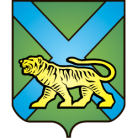 ТЕРРИТОРИАЛЬНАЯ ИЗБИРАТЕЛЬНАЯ КОМИССИЯ
ГОРОДА УССУРИЙСКАРЕШЕНИЕг. Уссурийск
О внесении изменений в сведения о члене участковых избирательных комиссий избирательных участков №№ 2802, 2808, 2826, 2829	Рассмотрев поступившую в территориальную избирательную комиссию города Уссурийска информацию и копии документов, подтверждающих изменение сведений о секретаре участковой избирательной комиссии избирательного участка № 2802 Нестеровой А.В.  (свидетельство о заключении брака от 13 июня 2020 года II-ВС № 564428), о члене участковой избирательной комиссии избирательного участка № 2808 Висарчук Н.А. (свидетельство о заключении брака от 18 августа 2020 года II-ВС № 501830), о секретаре участковой избирательной комиссии избирательного участка № 2826 Аброськиной Н.Н. (свидетельство о заключении брака от 1 августа 2020 года II-ВС № 571468), о члене участковой избирательной комиссии избирательного участка № 2829 Пономаревой В.А. (свидетельство о заключении брака от 7 августа 2020 года II-ВС № 571478) на основании пункта 9 статьи 26 Федерального закона «Об основных гарантиях избирательных прав и права на участие в референдуме граждан Российской Федерации» и представленных документов территориальная избирательная комиссия города УссурийскаРЕШИЛА:Изменить сведения:о секретаре участковой избирательной комиссии избирательного участка № 2802 Нестеровой Анастасии Викторовне, заменив фамилию Нестерова на фамилию Крившенко;о члене участковой избирательной комиссии избирательного участка № 2808 Висарчук Наталье Олеговне, заменив фамилию Висарчук на фамилию Мечик;о секретаре участковой избирательной комиссии избирательного участка № 2826 Аброськиной Наталье Николаевне, заменив фамилию Аброськина на фамилию Макиенко;о члене участковой избирательной комиссии избирательного участка № 2829 Пономаревой Веронике Александровне, заменив фамилию Пономарева на фамилию Литош.Выдать Крившенко Анастасии Викторовне, Мечик Наталье Олеговне, Макиенко Наталье Николаевне, Литош Веронике Александровне удостоверение установленного образца.Направить настоящее решение в участковые избирательные комиссии избирательных участков №№ 2802, 2808, 2826, 2829.Разместить настоящее решение на официальном сайте администрации Уссурийского городского округа в разделе «Территориальная избирательная комиссия города Уссурийска» в информационно-телекоммуникационной сети «Интернет».Председатель комиссии			                                  О.М. МихайловаСекретарь комиссии                                                                         Н.М. Шаламай17 ноября 2020 года                     №  276/1789